GAYATRI SANTAPURI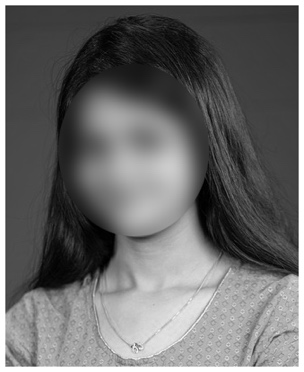 Email: gayathrisntpxx@gmail.comMobile: 8524XXXX50H No: 1-245, Vuda Layout, Marripalem,Visakhapatnam 530009. CAREER OBJECTIVEA self-motivated and hardworking B. Com graduate with good knowledge in computers seeking an entry level opportunity in the field of financial accounting and taxation.KEY SKILLSExcellent knowledge of accounting-related concepts. Knowledge in preparing accounting-related documents like invoices, bills, purchases, accounts payable and accounts receivable, etc.Knowledge in Tally and MS Excel.Ability to prepare journals and vouchers.Good communication skills to coordinate with vendors and auditors.EDUCATIONAL QUALIFICATIONSBachelor of Commerce (B. Com) from Aditya Degree College, Visakhapatnam in 2023 with 78%.Intermediate from AVN Junior college, Visakhapatnam in 2020 with 84%.10th Class from St Anthony’s high School, Visakhapatnam in 2018 with 82%.INTERNSHIP3 Months Internship at XYZ Consultants from 01 March 2022 to 31 May 2022.KEY RESPONSIBILITIES:Maintaining and updating books of accounts.Conducting statutory and internal audits Assisting in meeting compliances, with various regulation under the income tax act, GST.Preparing payroll statementsStoring all the business transactions of each account in Tally ERP.ACHIEVEMENTSActive participation in various school and college sport events. Won silver medal at an Interuniversity cricket tournament in 2021.PERSONAL DETAILSDate of Birth		: 25 July 1992Gender 		: FemaleMarital Status	: UnmarriedFather’s Name	: Srinivas Rao Languages Known	: English, Hindi & TeluguHobbies		: Reading books and listening to music.Religion		: Hindu DECLARATIONI hereby declare that all the information provided above is true to the best of my knowledge and understanding.Place:Date:											Signature.